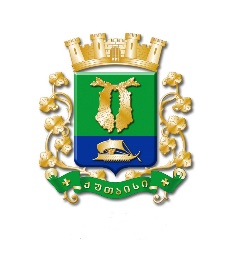 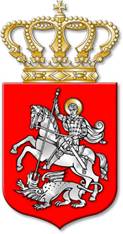 ს  ა  ქ  ა  რ  თ  ვ  ე  ლ  ოქალაქ  ქუთაისის  მუნიციპალიტეტის  საკრებულოგ  ა  ნ  კ  ა  რ  გ  უ  ლ  ე  ბ  ა     316ქალაქი  ქუთაისი		30		სექტემბერი		2020  წელიქალაქ ქუთაისის მუნიციპალიტეტის საკუთრებაში არსებული უძრავი ქონების(მდებარე ქალაქ ქუთაისში, ნიკეას ქუჩის II შესახვევის №15ა-ს ჩრდილოეთით)პირდაპირი განკარგვის წესით, უსასყიდლოდ, სახელმწიფოსათვისსაკუთრებაში გადაცემის  შ ე ს ა ხ ე ბსაქართველოს ორგანული კანონის „ადგილობრივი თვითმმართველობის კოდექსი“ 24-ე მუხლის პირველი პუნქტის „ე“ ქვეპუნქტის „ე.ე“ ქვეპუნქტის, 108-ე მუხლის პირველი პუნქტის, „სახელმწიფო ქონების შესახებ“ საქართველოს კანონის 35-ე მუხლის მე-3 პუნქტის, სახელმწიფო ქონების ეროვნული სააგენტოს თავმჯდომარის 2020 წლის 15 სექტემბრის №5/49999 და ქალაქ ქუთაისის მუნიციპალიტეტის მერის მოვალეობის შემსრულებლის 2020 წლის 23 სექტემბრის N 01/17468 წერილობითი მომართვების შესაბამისად:მუხლი 1. გადაეცეს სახელმწიფოს საკუთრებაში პირდაპირი განკარგვის წესით, უსასყიდლოდ, ქალაქ ქუთაისის მუნიციპალიტეტის საკუთრებაში არსებული უძრავი ქონება, კერძოდ, ქალაქ ქუთაისში, ნიკეას ქუჩის II შესახვევის №15ა-ს ჩრდილოეთით მდებარე არასასოფლო – სამეურნეო დანიშნულების მიწის ნაკვეთი (საკადასტრო კოდი №03.05.23.662; ფართობი - 4355.0 კვ.მ.), შემდგომში რეგისტრირებულ მონაცემებში ცვლილების შეტანის მიზნით.მუხლი 2. ქალაქ ქუთაისის მუნიციპალიტეტის მერის მოვალეობის შემსრულებელმა, დავით ერემიშვილმა, მოქმედი კანონმდებლობის შესაბამისად, ქონების გადაცემის მიზნით, უზრუნველყოს შესაბამისი ღონისძიებების გატარება.მუხლი 3. კონტროლი განკარგულების შესრულებაზე განახორციელოს ქალაქ ქუთაისის მუნიციპალიტეტის საკრებულოს ეკონომიკის, ქონების მართვისა და საქალაქო მეურნეობის კომისიამ.მუხლი 4. განკარგულება შეიძლება გასაჩივრდეს, კანონით დადგენილი წესით, ქუთაისის საქალაქო სასამართლოში (ვ.კუპრაძის ქუჩა №11), მისი გაცნობიდან ერთი თვის ვადაში.მუხლი 5. განკარგულება ძალაში შევიდეს კანონით დადგენილი წესით. 		საკრებულოს  თავმჯდომარის  მოადგილე, 		საკრებულოს თავმჯდომარის მოვალეობის 				შემსრულებელი				ირაკლი  შენგელია